NYS Seal of Biliteracy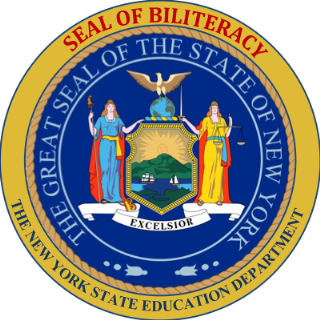 What is the NYS Seal of Biliteracy?The NYS Seal of Biliteracy is an award given by a school, school district or county office of education in recognition of students who have attained a high level of proficiency in two or more world languages by high school graduation, one of which must be English.  By offering the Seal, schools clearly state that mastery of two or more world languages is a critical skill for their graduates.  It can take the form of a seal that appears on the student’s diploma and/or a notation on the official transcript and graduation program.  It can be accompanied by a medal, certificate, graduation cord or other regalia at the discretion of the school.  The New York State Seal of Biliteracy was passed by the Legislature and signed into law by Governor Andrew Cuomo on July 31, 2012 behind the sponsorship of Senator Robach and Assemblywoman Arroyo.  Since the inception of this program, over 12,000 students have earned the NYS Seal of Biliteracy in 59 world languages and English.What is the purpose of the NYS Seal of Biliteracy?The purpose of the NYS Seal of Biliteracy is to recognize high school graduates who have attained a high level of proficiency in listening, speaking, reading, and writing in one or more languages, in addition to English.Why should schools offer the Seal of Biliteracy?To encourage students to study languages To recognize the value of language diversityTo provide employers with a method of identifying people with language and skillsTo provide universities with a method to recognize and give credit to applicants for attainment of high level skills in multiple languagesTo prepare students with 21st century skills To honor the multiple cultures and languages in a communitySchools in our region that already offer the New York State Seal of Biliteracy include:For more information on the NYS Biliteracy program at our school, contact:____________________________________________________________________________Capital-East Region Schools that Offered the Seal in 2019-20Averill Park HSBallston Spa HSCentral Valley AcademyCrown Point CSCSD of Albany (Albany HS)Dolgeville CSD (James A. Green HS)Granville HSGreenwich HSHudson Falls HSLake George JSHSMassena HSMt. Markham HSNiskayuna HSNorth Colonie CSD (Shaker HS)Northville HSRotterdam-Mohonasen (Mohonasen HS)Saratoga Springs HSShenendehowa HSTroy HSWells Central HSWest Canada Valley HSNYS Seal of BiliteracyWhat is the NYS Seal of Biliteracy?The NYS Seal of Biliteracy is an award given by a school, school district or county office of education in recognition of students who have attained a high level of proficiency in two or more world languages by high school graduation, one of which must be English.  By offering the Seal, schools clearly state that mastery of two or more world languages is a critical skill for their graduates.  It can take the form of a seal that appears on the student’s diploma and/or a notation on the official transcript and graduation program.  It can be accompanied by a medal, certificate, graduation cord or other regalia at the discretion of the school.  The New York State Seal of Biliteracy was passed by the Legislature and signed into law by Governor Andrew Cuomo on July 31, 2012 behind the sponsorship of Senator Robach and Assemblywoman Arroyo.  Since the inception of this program, over 12,000 students have earned the NYS Seal of Biliteracy in 59 world languages and English.What is the purpose of the NYS Seal of Biliteracy?The purpose of the NYS Seal of Biliteracy is to recognize high school graduates who have attained a high level of proficiency in listening, speaking, reading, and writing in one or more languages, in addition to English.Why should schools offer the Seal of Biliteracy?To encourage students to study languages To recognize the value of language diversityTo provide employers with a method of identifying people with language and skillsTo provide universities with a method to recognize and give credit to applicants for attainment of high level skills in multiple languagesTo prepare students with 21st century skills To honor the multiple cultures and languages in a communitySchools in our region that already offer the New York State Seal of Biliteracy include:For more information on the NYS Biliteracy program at our school, contact:____________________________________________________________________________Hudson Valley Region Schools that Offered the Seal in 2019-20Bedford CSD (Fox Lane HS)Brewster HSBronxville HSCarmel HSClarkstown CSD (North HS)Cornwall Central HSCroton Harmon HSDownsville HSEast Ramapo CSD (Ramapo HS)East Ramapo CSD (Spring Valley HS)Enlarged CSD of Middletown (Middletown HS)Fallsburg JSHSGreene HSHarrison HSHastings-on-Hudson CSD (Hastings HS)Haverstraw-Stonypoint CSD (North Rockland HS)Hendrick Hudson HSHighland Falls - Fort Montgomery CSD (James O'Neill HS)Hyde Park CSD (Franklin D. Roosevelt SHS)Marlboro HSMinisink CSD (Minisink Valley HS)Monroe-Woodbury HSMonticello HSNanuet SHSNew Paltz HSNewburgh Enlarged CSD (Newburgh Free Academy - North Campus)North Salem JSHSNyack HSOnteora HSOssining HSPawling HSPearl River HSPeekskill HSPine Bush HSPort Chester SHSPutnam Valley HSRoscoe HSSaugerties HSSouth Orangetown CSD (Tappan Zee HS)Suffern HSTarrytown UFSD (Sleepy Hollow HS)Valley Central HSWappingers CSD (John Jay HS)Wappingers CSD (Roy C. Ketcham HS)Warwick Valley HSWhite Plains HSYonkers CSD (Charles E. Gorton HS)Yonkers CSD (Lincoln HS)Yonkers CSD (Palisade Preparatory HS)Yonkers CSD (Riverside HS)Yonkers CSD (Roosevelt HS - Early College Studies)Yonkers CSD (Saunders Trades & Technical HS)Yonkers CSD (Yonkers Middle HS)Yonkers CSD (Yonkers Montessori Academy)Yorktown HSNYS Seal of BiliteracyWhat is the NYS Seal of Biliteracy?The NYS Seal of Biliteracy is an award given by a school, school district or county office of education in recognition of students who have attained a high level of proficiency in two or more world languages by high school graduation, one of which must be English.  By offering the Seal, schools clearly state that mastery of two or more world languages is a critical skill for their graduates.  It can take the form of a seal that appears on the student’s diploma and/or a notation on the official transcript and graduation program.  It can be accompanied by a medal, certificate, graduation cord or other regalia at the discretion of the school.  The New York State Seal of Biliteracy was passed by the Legislature and signed into law by Governor Andrew Cuomo on July 31, 2012 behind the sponsorship of Senator Robach and Assemblywoman Arroyo.  Since the inception of this program, over 12,000 students have earned the NYS Seal of Biliteracy in 59 world languages and English.What is the purpose of the NYS Seal of Biliteracy?The purpose of the NYS Seal of Biliteracy is to recognize high school graduates who have attained a high level of proficiency in listening, speaking, reading, and writing in one or more languages, in addition to English.Why should schools offer the Seal of Biliteracy?To encourage students to study languages To recognize the value of language diversityTo provide employers with a method of identifying people with language and skillsTo provide universities with a method to recognize and give credit to applicants for attainment of high level skills in multiple languagesTo prepare students with 21st century skills To honor the multiple cultures and languages in a communitySchools in our region that already offer the New York State Seal of Biliteracy include:For more information on the NYS Biliteracy program at our school, contact:____________________________________________________________________________Long Island Schools that Offered the Seal in 2019-20Babylon HSBaldwin HSBay Shore HSBayport-Blue Point HSBellmore-Merrick CSD (John F. Kennedy HS)Bellmore-Merrick CSD (Sanford H. Calhoun HS)Bellmore-Merrick CSD (Wellington C. Mepham HS)Brentwood HSCarle Place HSCommack HSConnetquot HSCopiague CSD (Walter G. O'Connell HS)Deer Park HSDiocese of Rockville Center (St. John the Baptist Diocesan HS)East Meadow CSD (East Meadow HS)East Meadow CSD (W. Tresper Clarke HS)East Williston CSD (The Wheatley School)Eastport-South Manor JSHSElwood CSD (John Glenn HS)Fishers Island SchoolFreeport HSHampton Bays HSHarborfields HSHauppauge HSHempstead HSHewlett-Woodmere PS (George W. Hewlett HS)Huntington HSIsland Trees HSIslip HSLawrence HSLevittown CSD (Division Ave HS)Levittown CSD (MacArthur HS)Lindenhurst HSLocust Valley HSLong Beach HSLongwood HSMalverne HSMassapequa HSMineola HSNorth Babylon HSNorth Shore HSOceanside HSPatchogue-Medford HSRockville Centre CSD (South Side HS)Roslyn HSSayville HSSewanhaka CSD (Elmont Memorial HS)Sewanhaka CSD (H. Frank Carey HS)Sewanhaka CSD (New Hyde Park Memorial HS)Sewanhaka CSD (Sewanhaka HS)South Huntington CSD (Walt Whitman HS)Southampton HSSouthold JSHSSyosset HSUniondale HSValley Stream Central High SD (Central HS)Valley Stream Central High SD (North HS)Valley Stream Central High SD (South HS)Wantagh HSWest Hempstead HSWest Islip HSNYS Seal of BiliteracyWhat is the NYS Seal of Biliteracy?The NYS Seal of Biliteracy is an award given by a school, school district or county office of education in recognition of students who have attained a high level of proficiency in two or more world languages by high school graduation, one of which must be English.  By offering the Seal, schools clearly state that mastery of two or more world languages is a critical skill for their graduates.  It can take the form of a seal that appears on the student’s diploma and/or a notation on the official transcript and graduation program.  It can be accompanied by a medal, certificate, graduation cord or other regalia at the discretion of the school.  The New York State Seal of Biliteracy was passed by the Legislature and signed into law by Governor Andrew Cuomo on July 31, 2012 behind the sponsorship of Senator Robach and Assemblywoman Arroyo.  Since the inception of this program, over 12,000 students have earned the NYS Seal of Biliteracy in 59 world languages and English.What is the purpose of the NYS Seal of Biliteracy?The purpose of the NYS Seal of Biliteracy is to recognize high school graduates who have attained a high level of proficiency in listening, speaking, reading, and writing in one or more languages, in addition to English.Why should schools offer the Seal of Biliteracy?To encourage students to study languages To recognize the value of language diversityTo provide employers with a method of identifying people with language and skillsTo provide universities with a method to recognize and give credit to applicants for attainment of high level skills in multiple languagesTo prepare students with 21st century skills To honor the multiple cultures and languages in a communitySchools in our region that already offer the New York State Seal of Biliteracy include:For more information on the NYS Biliteracy program at our school, contact:____________________________________________________________________________Mid-State Region Schools that Offered the Seal in 2019-20Afton JSHSAuburn Enlarged CSD (Auburn HS)Baldwinsville CSD (C. W. Baker HS)Binghamton HSCarthage Central HSCato-Meridian HSCazenovia HSChenango Forks HSChenango Valley HSCortland HSDryden HSGeneral Brown JSHSHancock HSIndian River HSIthaca City SD (Ithaca HS)Ithaca City SD (Lehman Alternative Community School)Jamesville DeWitt HSJohnson City HSJordan-Elbridge HSLaFargeville HSLansing HSLiverpool HSLowville Academy HSMaine-Endwell HSMarcellus HSNorth Syracuse CSD (Cicero-North Syracuse HS)Oneonta HSOnondaga JSHSRemsen HSRome Free AcademySackets Harbor HSSandy Creek HSSidney JSHSSkaneateles HSSolvay HSSouth Jefferson HSSouth Lewis HSSusquehanna Valley HSSyracuse CSD (Corcoran HS)Syracuse CSD (Henninger HS)Syracuse CSD (Institute of Technology at Syracuse Central - ITC)Syracuse CSD (Nottingham HS)Tully JSHSUnion-Endicott HSUtica HSVestal HSWatertown HSWest Genesee HSNYS Seal of BiliteracyWhat is the NYS Seal of Biliteracy?The NYS Seal of Biliteracy is an award given by a school, school district or county office of education in recognition of students who have attained a high level of proficiency in two or more world languages by high school graduation, one of which must be English.  By offering the Seal, schools clearly state that mastery of two or more world languages is a critical skill for their graduates.  It can take the form of a seal that appears on the student’s diploma and/or a notation on the official transcript and graduation program.  It can be accompanied by a medal, certificate, graduation cord or other regalia at the discretion of the school.  The New York State Seal of Biliteracy was passed by the Legislature and signed into law by Governor Andrew Cuomo on July 31, 2012 behind the sponsorship of Senator Robach and Assemblywoman Arroyo.  Since the inception of this program, over 12,000 students have earned the NYS Seal of Biliteracy in 59 world languages and English.What is the purpose of the NYS Seal of Biliteracy?The purpose of the NYS Seal of Biliteracy is to recognize high school graduates who have attained a high level of proficiency in listening, speaking, reading, and writing in one or more languages, in addition to English.Why should schools offer the Seal of Biliteracy?To encourage students to study languages To recognize the value of language diversityTo provide employers with a method of identifying people with language and skillsTo provide universities with a method to recognize and give credit to applicants for attainment of high level skills in multiple languagesTo prepare students with 21st century skills To honor the multiple cultures and languages in a communitySchools in our region that already offer the New York State Seal of Biliteracy include:For more information on the NYS Biliteracy program at our school, contact:____________________________________________________________________________Mid-West Region Schools that Offered the Seal in 2019-20Batavia HSBrockport HSCaledonia-Mumford HSCHARTER - Eugenio Maria de Hostos Charter SchoolChurchville-Chili SHSEast Bloomfield CSD (Bloomfield HS)East Irondequoit CSD (Eastridge HS)Gates Chili HSGeneva HSGreece CSD (Arcadia HS)Greece CSD (Athena HS)Greece CSD (Odyssey HS)Greece CSD (Olympia HS)Hilton HSHoneoye Falls-Lima HSLeRoy JSHSMarion JSHSNaples HSPerry HSRed Creek HSRochester CSD (East High/EPO)Rochester CSD (Integrated Arts and Technology HS)Rochester CSD (James Monroe HS)Rochester CSD (Rochester Early College International HS)Rochester CSD (School of the Arts)Rush-Henrietta SHSSodus JSHSSpencerport HSWebster CS (Schroeder HS)Webster CS (Thomas HS)West Irondequoit CSD (Irondequoit HS)NYS Seal of BiliteracyWhat is the NYS Seal of Biliteracy?The NYS Seal of Biliteracy is an award given by a school, school district or county office of education in recognition of students who have attained a high level of proficiency in two or more world languages by high school graduation, one of which must be English.  By offering the Seal, schools clearly state that mastery of two or more world languages is a critical skill for their graduates.  It can take the form of a seal that appears on the student’s diploma and/or a notation on the official transcript and graduation program.  It can be accompanied by a medal, certificate, graduation cord or other regalia at the discretion of the school.  The New York State Seal of Biliteracy was passed by the Legislature and signed into law by Governor Andrew Cuomo on July 31, 2012 behind the sponsorship of Senator Robach and Assemblywoman Arroyo.  Since the inception of this program, over 12,000 students have earned the NYS Seal of Biliteracy in 59 world languages and English.What is the purpose of the NYS Seal of Biliteracy?The purpose of the NYS Seal of Biliteracy is to recognize high school graduates who have attained a high level of proficiency in listening, speaking, reading, and writing in one or more languages, in addition to English.Why should schools offer the Seal of Biliteracy?To encourage students to study languages To recognize the value of language diversityTo provide employers with a method of identifying people with language and skillsTo provide universities with a method to recognize and give credit to applicants for attainment of high level skills in multiple languagesTo prepare students with 21st century skills To honor the multiple cultures and languages in a communitySchools in our region that already offer the New York State Seal of Biliteracy include:For more information on the NYS Biliteracy program at our school, contact:____________________________________________________________________________NYCDOE Schools that Offered the Seal in 2019-20A. Philip Randolph Campus HSAcademy of American StudiesBaruch College Campus HSBeacon HSBrooklyn Technical HSClaremont International HSColumbia Secondary SchoolCurtis HSEdward R. Murrow HSEnergy Tech HSEsperanza Preparatory AcademyEximius College Preparatory Academy: A College Board SchoolFordham Leadership AcademyForest Hills HSFrancis Lewis HSFranklin Delano Roosevelt HSGregorio Luperon HS for Science and MathematicsGrover Cleveland HSHealth Opportunities HSHerbert H. Lehman HSHS for Arts and BusinessHS for Health Careers and SciencesHS of Language and InnovationHS of World CulturesInternational School for Liberal ArtsJames Madison HSJohn Adams HSLong Island City HSManhattan Academy For Arts & LanguageManhattan Bridges HSManhattan Hunter Science HSMESA Charter HSMidwood HSMulticultural HSNew Visions Charter (Advanced Math & Science II)Newtown HSPan American International HS (Elmhurst)Pan American International HS at MonroeRichmond Hill HSRobert F. Kennedy Community HSSouth Bronx Preparatory: A College Board SchoolStaten Island Technical HSStuyvesant HSSusan E. Wagner HSThe Boerum Hill School for International StudiesThe Brooklyn School for Social JusticeThe College AcademyThe Laboratory School of Finance and TechnologyThe Scholars' AcademyUncommon Charter HSUniversity Neighborhood HSValidus Preparatory AcademyWestchester Square AcademyNYS Seal of BiliteracyWhat is the NYS Seal of Biliteracy?The NYS Seal of Biliteracy is an award given by a school, school district or county office of education in recognition of students who have attained a high level of proficiency in two or more world languages by high school graduation, one of which must be English.  By offering the Seal, schools clearly state that mastery of two or more world languages is a critical skill for their graduates.  It can take the form of a seal that appears on the student’s diploma and/or a notation on the official transcript and graduation program.  It can be accompanied by a medal, certificate, graduation cord or other regalia at the discretion of the school.  The New York State Seal of Biliteracy was passed by the Legislature and signed into law by Governor Andrew Cuomo on July 31, 2012 behind the sponsorship of Senator Robach and Assemblywoman Arroyo.  Since the inception of this program, over 12,000 students have earned the NYS Seal of Biliteracy in 59 world languages and English.What is the purpose of the NYS Seal of Biliteracy?The purpose of the NYS Seal of Biliteracy is to recognize high school graduates who have attained a high level of proficiency in listening, speaking, reading, and writing in one or more languages, in addition to English.Why should schools offer the Seal of Biliteracy?To encourage students to study languages To recognize the value of language diversityTo provide employers with a method of identifying people with language and skillsTo provide universities with a method to recognize and give credit to applicants for attainment of high level skills in multiple languagesTo prepare students with 21st century skills To honor the multiple cultures and languages in a communitySchools in our region that already offer the New York State Seal of Biliteracy include:For more information on the NYS Biliteracy program at our school, contact:____________________________________________________________________________Western Region Schools that Offered the Seal in 2019-20Alden SHSAmherst Central HSBemus Point CS (Maple Grove HS)Buffalo PS (City Honors School)Buffalo PS (Hutchinson Tech)Buffalo PS (Lafayette International HS)Buffalo PS (Lewis J. Bennett HS of Innovative Technology)Buffalo PS (McKinley HS)Buffalo PS (Newcomer Academy)Buffalo PS (Research Laboratory for BioInformatics and Life Sciences)Buffalo PS (The International Preparatory School at Grover)Clarence Central SHSDunkirk HSGowanda HSIroquois HSKenmore-Tonawanda UFSD (Kenmore East HS)Kenmore-Tonawanda UFSD (Kenmore West HS)Lancaster HSMedina HSNiagara Falls HSNiagara Wheatfield SHSOrchard Park HSSpringville-Griffith Institute HSSweet Home HSWestfield HS